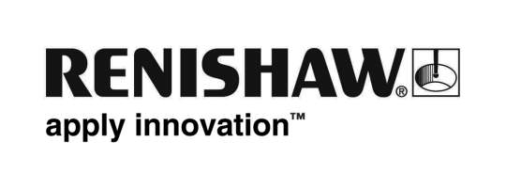 Renishaw présente de nouvelles fonctionnalités performantes et des capacités améliorées pour le logiciel de métrologie MODUS™, la suite MODUS Planning et MODUS CHART lors de l'EMO de Milan 2021Renishaw présentera les dernières évolutions de son logiciel de métrologie MODUS à l'EMO de Milan 2021 (hall 5, stand C14). Le logiciel continue d’ouvrir la voie en matière d'inspection industrielle haute performance, offrant une plate-forme optimale pour les performances du système de mesure multi-capteurs 5 axes REVO® de Renishaw pour machines à mesurer tridimensionnelles (MMT). Le système REVO propose six capteurs interchangeables, sur une seule MMT et avec la vitesse, la précision et la flexibilité d'un système 5 axes.En plus d’une prise en charge optimisée du dernier capteur REVO, le nouveau palpeur à ultrasons RUP1, MODUS 1.12 offre de multiples améliorations en termes de flexibilité et de convivialité pour les palpeurs REVO existants, telles que le miroir de changement d'angle ACM pour le palpeur de vision RVP. Les nouvelles fonctionnalités de cette dernière version incluent la mise à niveau du logiciel vers une version 64 bit qui prendra en charge de grands modèles CAO, des options de filtrage avancées en conformité avec les normes ISO 16610 et des rapports basés sur les entités mesurées.Modus 1.12 améliore aussi les possibilités de suivi de process avec un lien direct à Renishaw Central, la plateforme de données de production Renishaw, qui permet d’accéder facilement à une grande variétés de données Renishaw au travers de différents systèmes.Les programmeurs bénéficieront de multiples nouvelles fonctionnalités MODUS. Il s'agit notamment d'un tolérancement amélioré selon les dernières normes ISO et ASME qui tire parti avantages des normes de tolérance GD&T et de la capacité de prendre en charge la norme Quality Information Framework (QIF) pour l'exportation des données de métrologie.Des outils spécifiques à MODUS pour la programmation (Suite MODUS Planning) et les rapports (MODUS CHART) ont également été améliorés avec de nouvelles fonctionnalités performantes.La Suite MODUS Planning est conçue pour fournir aux utilisateurs de MMT des outils spécialisés scannant les courbes et les surfaces, maximisant ainsi l'efficacité du système REVO. Elle programme automatiquement autour d'une géométrie complexe avec un minimum d'interventions de l'utilisateur et supprime le besoin d'un essai MMT en ligne à l'aide de trois outils logiciels innovants : MODUS Patch, MODUS Curve et maintenant, MODUS Blade.MODUS Patch fournit la trajectoire de mesure la plus pertinente du capteur RSP2 REVO.MODUS Curve offre une capacité accrue de mesurer des géométries complexes à l'aide de différents ensembles palpeurs. Les courbes peuvent être définies par la sélection d'arêtes à partir du modèle CAO ou en cliquant des points sur un plan. MODUS Curve introduit également la mesure de mouvement contraint. La contrainte d'un ou de plusieurs axes de la MMT maximise l'utilisation du mouvement de la tête du système REVO et minimise le mouvement de la MMT. Cela offre la possibilité de mesurer des pièces plus rapidement ou d'atteindre un niveau de précision plus élevé à partir d’une machine existante.Le dernier ajout à la suite MODUS Planning, MODUS Blade, permet à l'utilisateur de planifier des scans de balayages sur des surfaces concaves et convexes, des bords d'attaque et de fuite. Les paramètres et les stratégies de mesure permettent à l'utilisateur de personnaliser les trajectoires, offrant la possibilité de contrôler le nombre de balayages sur la surface et de changer la direction des mesures entre les balayages longitudinaux et transversaux, facilitant l'inspection complète de l’aube.Le progiciel MODUS CHART utilise des fichiers XML QIF et génère des rapports enrichis affichant des informations graphiques par rapport à l'emplacement réel sur la pièce à l'aide du modèle CAO.Les nouvelles fonctionnalités du module de rapport incluent le tracé CAO de la pièce dans la vue souhaitée, la configuration des légendes, la cartographie colorisée des erreurs sur surface et le tableau de résultats sur les entités avec les différentes tolérances. La nouvelle option de rapport d'erreurs seul permet la création rapide de rapports qui incluent uniquement les entités hors tolérance, réduisant la taille du rapport et se concentrant sur les résultats les plus importants.Du 4 au 9 octobre, les visiteurs pourront découvrir le logiciel de métrologie MODUS en action sur le stand C14 du hall 5 lors de l’EMO de Milan 2021.Pour plus d'informations, rendez-vous sur www.renishaw.fr/modus.-Fin-